Прайс-листДизайн-плитка AMTICO (Англия)Аксессуары AMTICO (Англия)Клей, уход AMTICO (Англия)Возможно изготовление однотонных плиток (305х305) color strips - FP771, FP666, FP539, FP915, FP992 * Amtico - упаковка 4,18 кв.м., кроме коллекции Fiber -2,5кв.м. Strips Amtico - в упаковке 36 шт.Количество плитки Xtra в коробке 457 X 915 - 4,18 sqm/box 457 X 1220 и 229х1220 - 4,454 sqm/box 183 X 1220 - 4,236 sqm/box305х610 - 4,273sqm/box*Amtico вес м2 - 3,1 кгAMTICO  ASSURA и AMTICO  MARINE вес - 3,0 кгAmtico Assura - 4,18 кв.м1 у.е. равно 1 евро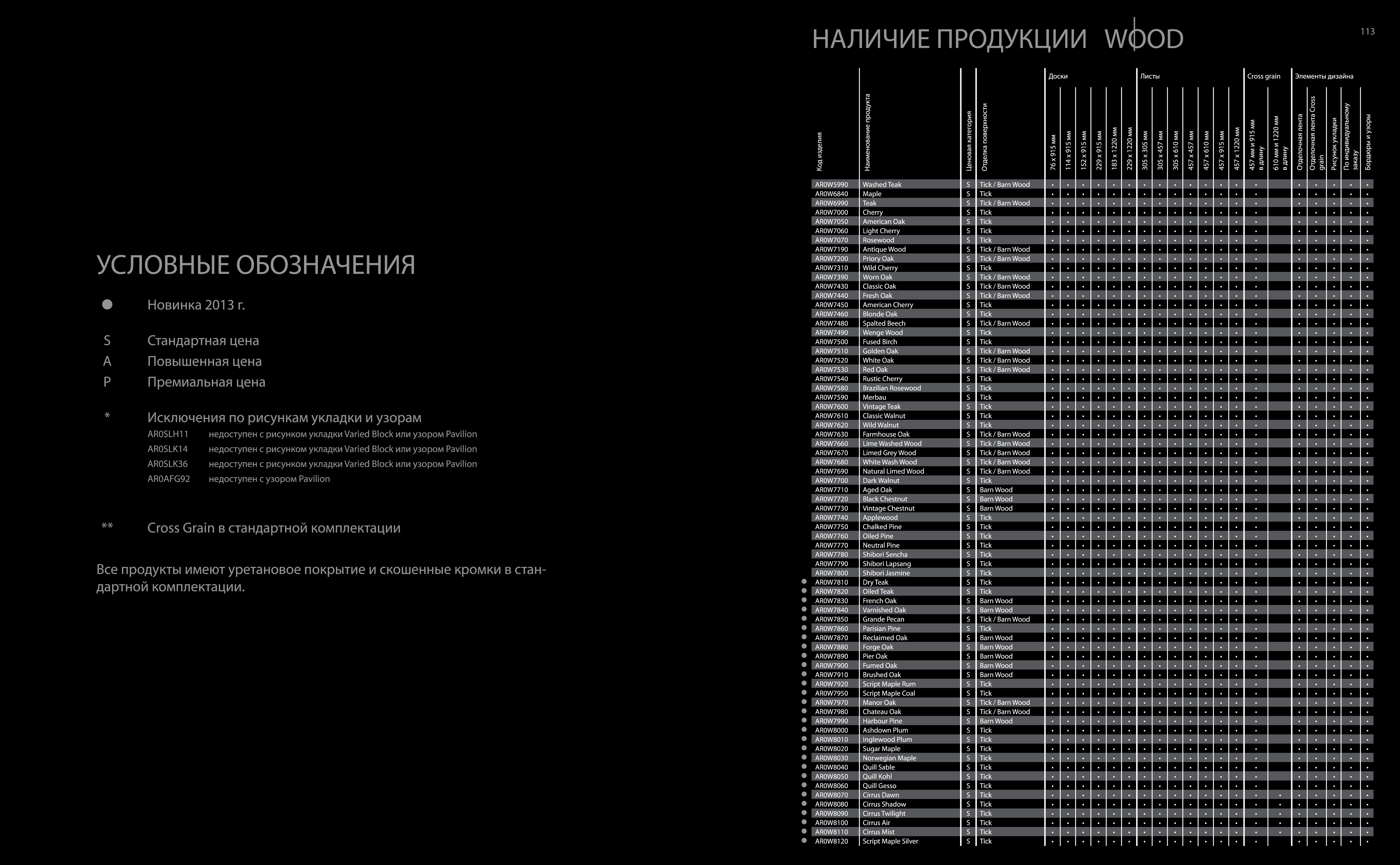 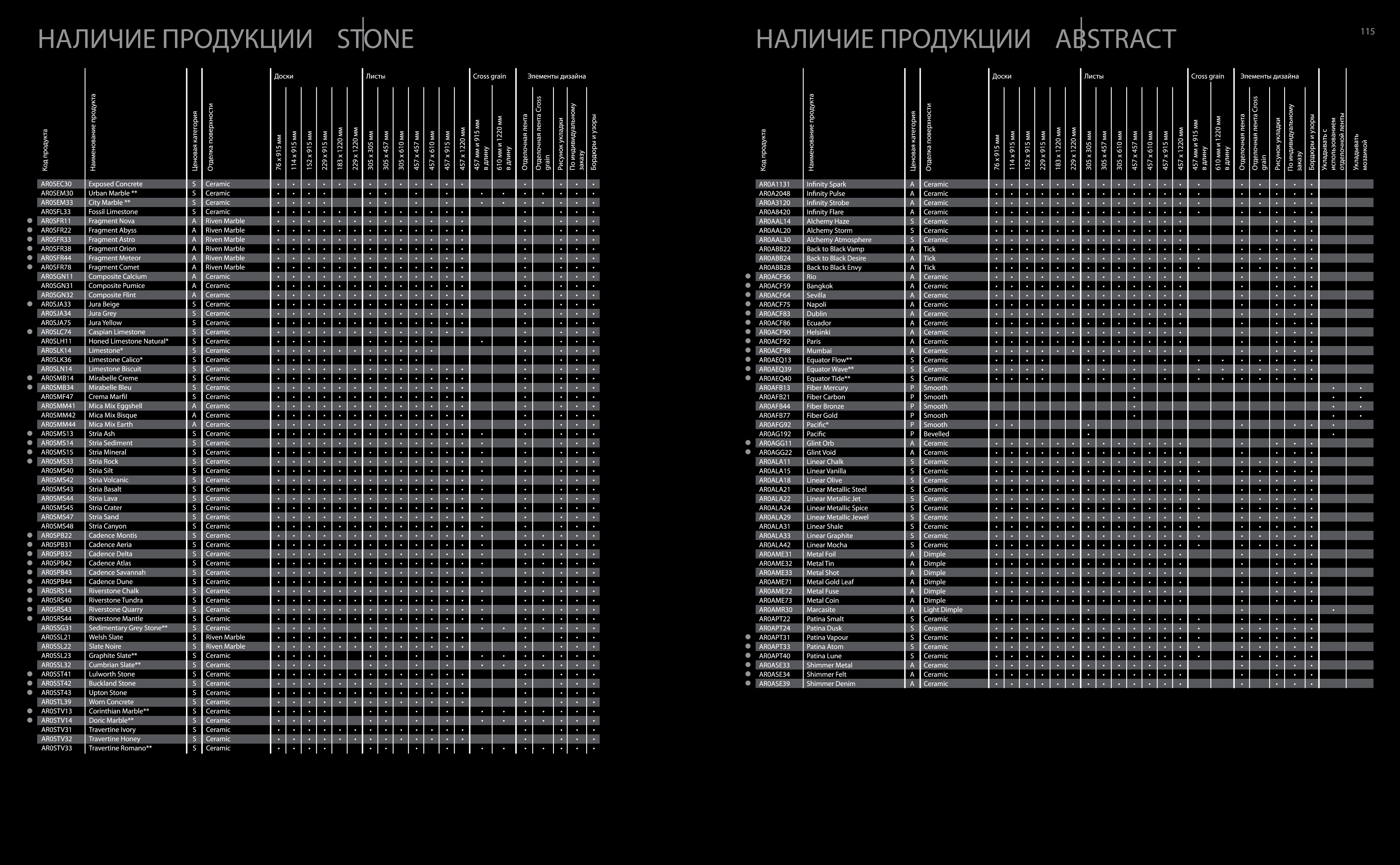 Название  коллекцииЦена       у.е./м2        до 100 м²Цена      у.е./м2       от 100 м²Толщина   (мм.)Возможные размеры                  (мм)AMTICO  PREMIUM (P- обозначение в каталоге)             66,65          61,282,5 См.бумажный каталог в Signature Collection (чемодан) стр.13-15 или в брошюре стр.113-115 или см. лист 3 AMTICO  ADVANCED (A- обозначение в каталоге)             55,98          51,042,5 См.бумажный каталог в Signature Collection (чемодан) стр.13-15 или в брошюре стр.113-115 или см. лист 3 AMTICO  STANDART (S- обозначение в каталоге)             51,11          46,362,5 См.бумажный каталог в Signature Collection (чемодан) стр.13-15 или в брошюре стр.113-115 или см. лист 3 Стандартные дизайны укладкиSTANDARD  DESIGNS  PREMIUM             74,21          68,542,5  Номера стандартных дизайнов:                      см.каталог Signature Collection стр.4-7 (начинаются с AROD) ли в брошюре стр.78-83 STANDARD  DESIGNS  ADVANCED             63,54          58,302,5  Номера стандартных дизайнов:                      см.каталог Signature Collection стр.4-7 (начинаются с AROD) ли в брошюре стр.78-83 STANDARD  DESIGNS  WOOD-STONES             58,67          53,622,5  Номера стандартных дизайнов:                      см.каталог Signature Collection стр.4-7 (начинаются с AROD) ли в брошюре стр.78-83 AMTICO  MARINE (для кораблей, сертификат Ллойда)MARINE дизайнплитка для кораблей            63,71          54,912,0305х305 305х457; 457х457;114х915AMTICO  ASSURAAMTICO  ASSURA            67,07          58,142,5 305Х305;457Х457;305Х457;76Х915;114Х915;152Х915 Название  коллекцииЦена       у.е./м2        до 100 м²Толщина  (мм.)Возможные размеры (мм)COLOR  STRIPS (акцентирующие полоски)STRIPS  * (кор.)              8,75            2,003х915STRIPS  * (кор.)            17,22            2,006х915STRIPS  * (кор.)            25,68            2,009х915STRIPS  * (кор.)            34,15            2,0013х915STRIPS  * (кор.)            42,62            2,0019х915BORDERS (бордюры) и CORNER COLLECTION (угловые элементы)BORDER 1 (за шт)               9,882,5 AROB270B,AROB60000,AROB6400,AROB6500,AROB6600,AROB7000 CORNER 1 (за шт)              1,832,5 AROC27SB,AROC60S0,AROC65S0 BORDER 2 (за шт)            14,112,5AROB5100,AROB6200,AROB670B,AROB680B,AROB7100,AROB7200,AROB7400 CORNER  2 (за шт)            14,112,5AROC51S0,AROC62A0,AROC62S0,AROC67AB,AROС67SB,AROС68SB,AROC71AO,AROC71RO,AROС71SO,AROC72AO,AROC71SO,AROC72SO,AROC74SMOTIFS  COLLECTION (стандартные дизайны)Apollo          317,522,5diameter 915mm Cassini Oval          176,402,5711х1041mm Constellation          317,522,5diameter 890mm Lotus          529,202,5diameter 915mm Manhattan          493,922,5diameter 890mm Myron          176,402,5diameter 915mm Origami          176,402,5diameter 890mm Povillion          317,522,5diameter 1560mm Small Star          176,402,5diameter 610mm  Название  Цена      у.е./упак. ОбъемЕденица   измеренияSFA-14 AMTICO SOLVENT-FREE          103,0414кг.U2P-6  UNIVERSAL ADHESIVE (в коробке 6 уп)            56,005кг.СРЕДСТВА ПО УХОДУFD2-1  DRESSING (натирка)             14,781000мл.FM2-1  MAINTAINER/CLEANER (уход)            10,531000мл.FS2-1 Stripper (снятие старой натирки)             11,421000мл.